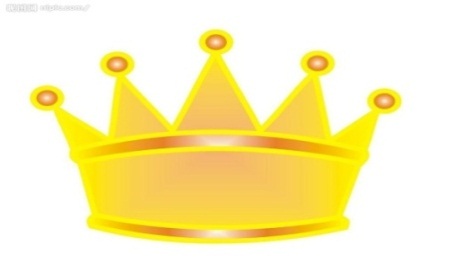    註：統計期間102.10.01~102.10.31日年級班級名稱學生姓名借閱冊數一年級一年乙班顏丞均14一年級一年乙班 林丞翊7一年級一年乙班 吳  桐5二年級二年甲班 ※謝依澄21二年級二年乙班 ※吳若羽21二年級 二年乙班李怡慧18三年級三年甲班 闕辰恩5三年級三年甲班 謝子靚4三年級三年甲班 楊凱丞3三年級三年甲班蔡芸安3四年級四年乙班 余孟倢13四年級四年甲班蔡昀宗12四年級四年乙班農立宏9五年級五年甲班※周雨萱24五年級五年乙班※賴煜翔22五年級五年甲班陳昱安20六年級六年乙班周孟萱3六年級從缺六年級從缺